Это задание на курсовую по информатике.


1)Нужно написать программу для решения диф. уравнений на языке С++. Предоставить к написанной программе схему алгоритма самой программы.

2)Построить графический объект (Букву В) и организовать его перемещения(масштабирование) по экрану монитора с помощью клавиш управления курсором. Это тоже на С++

3)Предоставить листинг программ.

4)Написать отчет о том как выполнялось задание (1,2).Описать ход работы.


Ниже предоставлен пример курсовой работы. Міністерство освіти і науки, молоді та спорту УкраїниНаціональний авіаційний університетФакультет комп’ютерних системКафедра комп’ютерних мультимедійних технологійКУРСОВА РОБОТА(пояснювальна записка)з дисципліни«Інформатика»Тема: Розробка алгоритмічного та програмного забезпечення на мові С++Варіант № 8ВиконавГрупа:Керівник: к.т.н., доцентКиїв 2012Національний авіаційний університетФакультет комп’ютерних системКафедра комп’ютерних мультимедійних технологій		Завданняна виконання курсової роботистудентки           Тема курсової роботи: Розробка алгоритмічного та програмного забезпечення на мові С++ згідно з варіантами завдань.Термін виконання: з р. до Етапи роботи:- вивчення та аналіз отриманого завдання;- обґрунтування вибору програмного забезпечення;- опис етапів процесу обробки завдання на ПК;- виконання варіантів завдань:2.1. Побудувати графічний об’єкт (парусник) і організувати його переміщення по екрану монітора за допомогою клавіш управління курсором.2.2. Розробити програмне забезпечення в середовищі С++ для опису структури «текстовий редактор». Для кожної області перераховані параметри об’єкта. Серед параметрів обов’язковим є ключове поле, яке ідентифікує об’єкт. Організувати пошук в структурі по полям result і name.- Оформлення пояснювальної записки до курсової роботи.- Результат виконання.Завдання видав 18.10.09 р. __________________ Завдання прийняв до  виконання_______________ Курсову роботу захищено з оцінкою_____________ЗмістПояснювальна записка..…………………………………….………….....….....2 Зміст………………………………………………………………………………3Реферат…………………………………………………………………………...4Вступ……………………………………………………………………………...5Порядок виконання завдання №1……………………………………….…..….6Порядок виконання завдання №2 …………………………………….……..…82.1 Схема алгоритму…………………………………….…….………..….8Висновки …………………………………………………………………….…..10Список використаної літератури………………………………….………….…11Додаток А…………………………………………………………………….…..12Додаток Б……………………………………….………………………….…….16Реферат        Пояснювальна записка до курсової роботи «Розробка алгоритмічного й програмного забезпечення мовою високого рівня  С++»  містить     сторінок, 2 додатки, 3 літературних джерела.        Об’єкт дослідження – графічний об’єкт,  база даних.         Ціль роботи – розробка алгоритмічного та програмного забезпечення для опису структури, а також для реалізації пересування графічного об'єкта по екрану монітора за допомогою клавіш у графічному режимі.        Метод дослідження – створення графічного об’єкта, організування пошуку в структурі по полям числового і символьного типу для об’єкту.        Результати курсової роботи рекомендується використати для аналізу характеристик текстового редактору, який включає в себе фірму-виробник, кількість вікон, кількість шрифтів і ціну.ВступC++ — мова програмування високого рівня з підтримкою декількох парадигм програмування: об'єктно-орієнтованої, узагальненої та процедурної. Розроблена Берном у 1979 році та названа «Сі з класами». Страуструп перейменував мову у C++ у 1983 р. Базується на мові С. Визначена стандартом ISO/IEC 14882:2003.У 1990-х роках С++ стала однією з найуживаніших мов програмування загального призначення. Мову використовують для системного програмування, розробки програмного забезпечення, написання драйверів, потужних серверних та клієнтських програм, а також для розробки розважальних програм таких як відео ігри. С++ суттєво вплинула на інші, популярні сьогодні, мови програмування: С# та Java.Порядок виконання завдання №1Побудувати графічний об’єкт (парусник) і організувати його переміщення по екрану монітора за допомогою клавіш управління курсором.Лістинг програми дивіться у додатку А (ст. 11).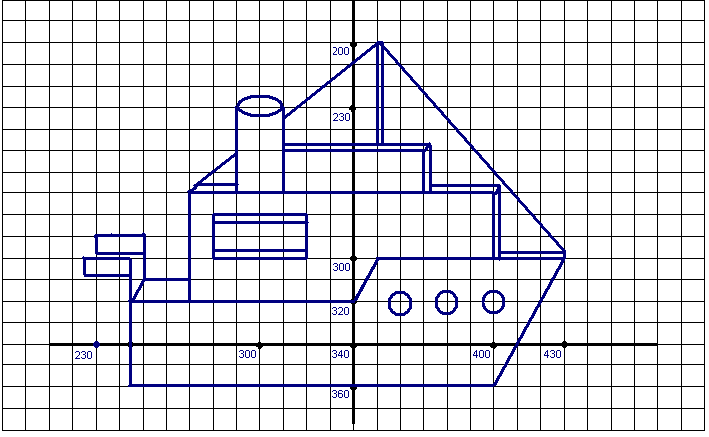 Результат програми: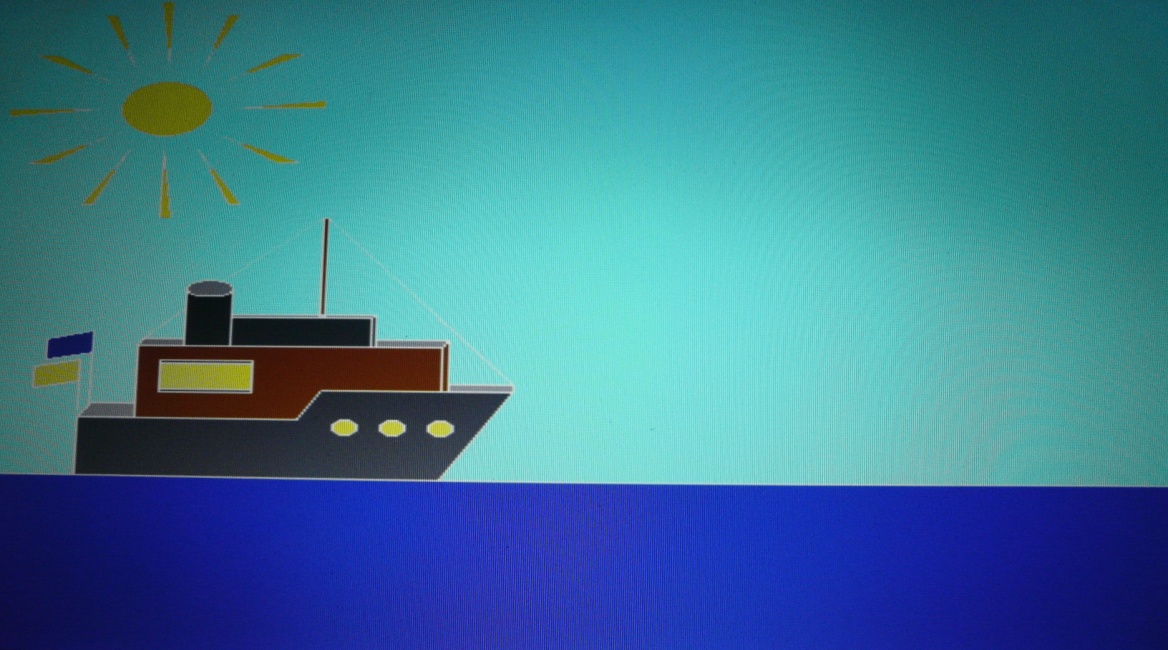 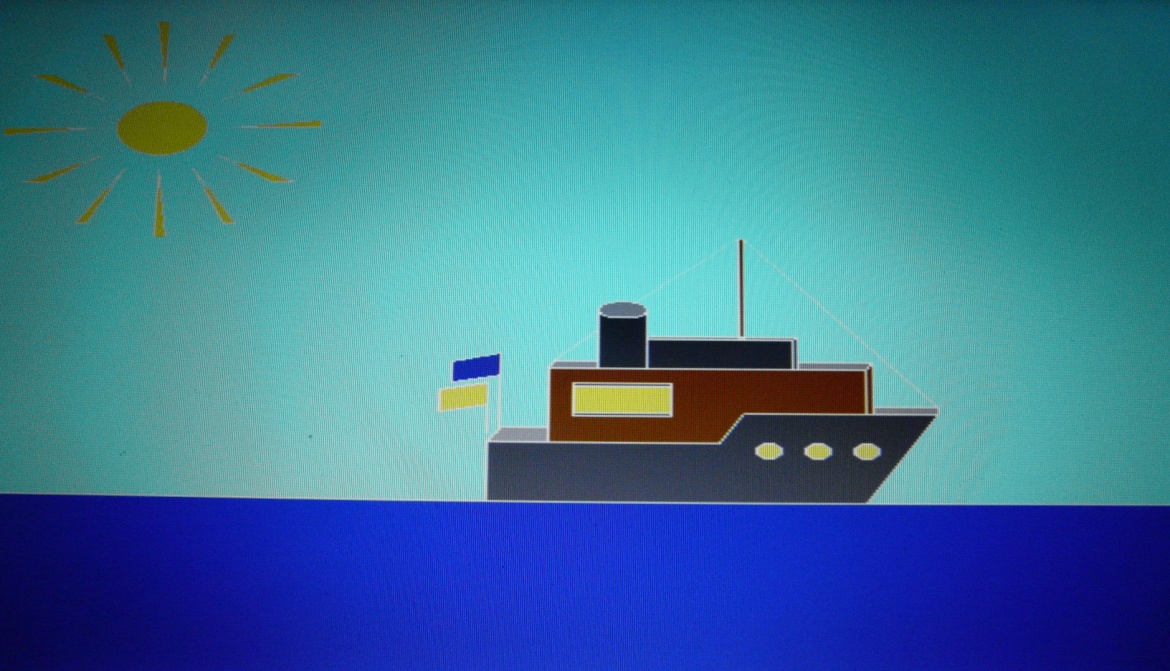 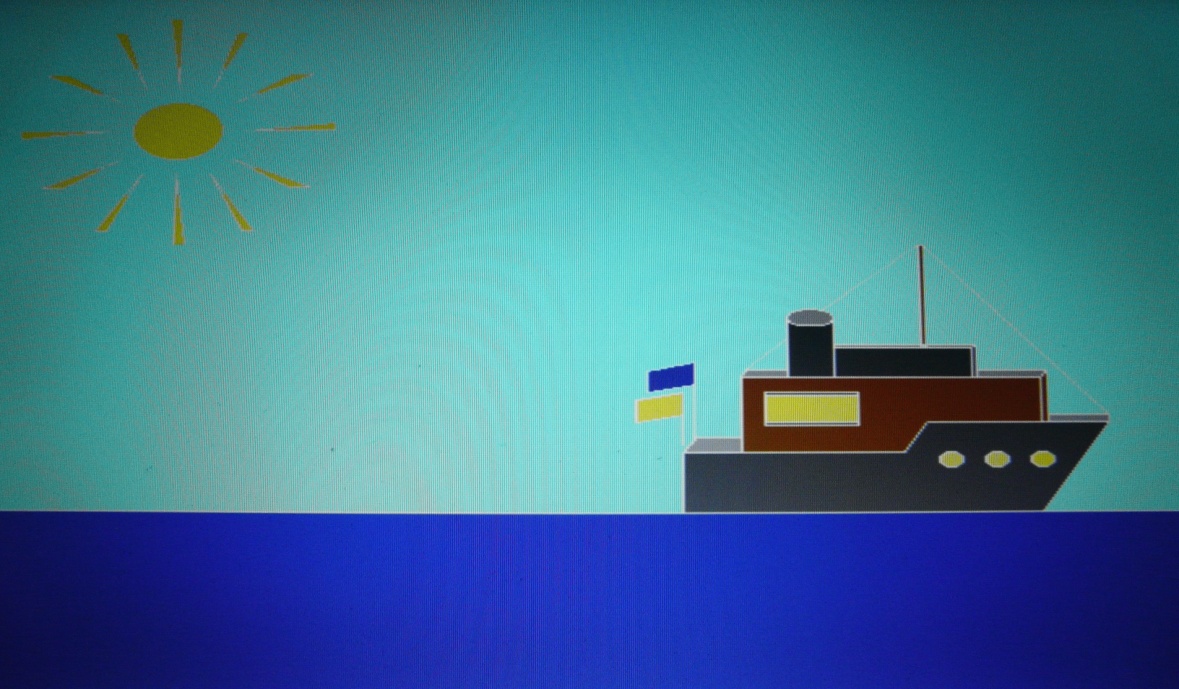 Порядок виконання завдання №2Для кожної області перераховані параметри об’єкта. Серед параметрів обов’язковими є ключове поле, яке ідентифікує об’єкт. У кожного об’єкта є так само одне або кілька числових полів, за якими ймовірні звернення до об’єкта. Організувати пошук в структурі по полям числового і символьного типу.Текстовий редактор (назва, фірма – виробник, кількість вікон, кількість шрифтів, ціна).Лістинг програми дивіться у додатку Б (ст. 11).Схема алгоритму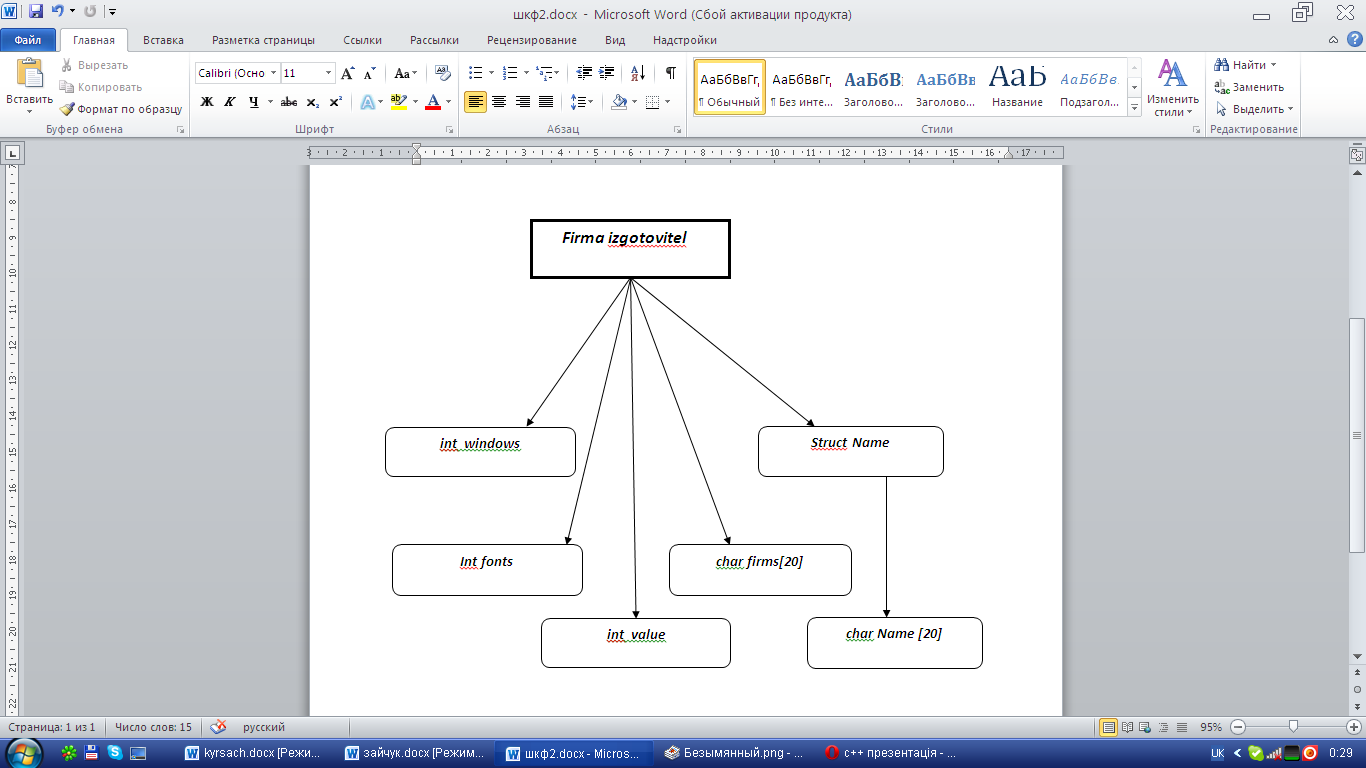 Результат програми: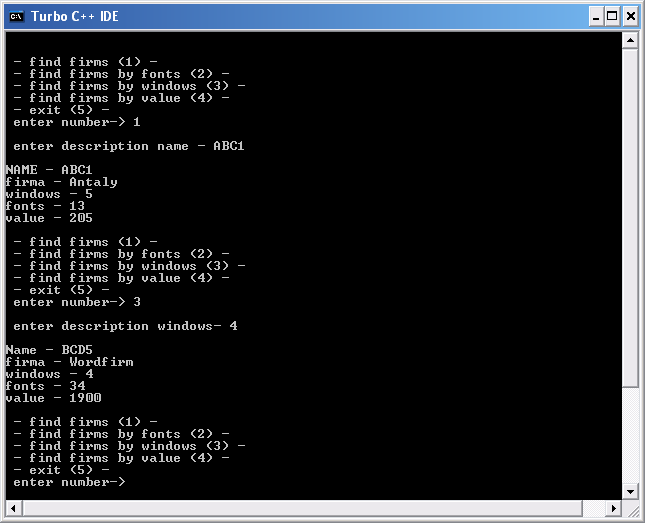 ВисновкиУ результаті виконання курсової роботи засобами С++ було створено дві різні програми.Створені програми працюють.  Перша програма створює малюнок з геометричних фігур, а друга організовує пошук з файла.Під час виконання завдань було ознайомлено із основними можливостями програми та вивчено нові її функції.В програмах використовуються функції вводу та виводу, оператори циклів. Були створені блок-схеми, програми перевірені за допомогою розрахунків.В процесі виконання роботи використовувались такі програми, як Turbo C++ та Microsoft Word 2010.Дана робота може використовуватись у навчальних цілях, з метою покращення знань у галузі програмування, а також створена програма може бути ефективно застосована в роботі з текстами для пошуку обраних слів.Список використаної літератури1. Полухін А.В. Методичні вказівки по курсовому проектуванню/ М.С.Кулик, А.В.Полухін – К.: НАУ, 1999. – 36 с.2. Полухін А.В. Положення про курсове проектування / М.С.Кулик,А.В.Полухін – К.: НАУ, 2002. – 32 с.3. Шибицька Н.Н. Алгоритмические языки и программное обеспечение //Конспект лекций. - К.: КМУГА, 1998. - 160 с.Додаток АЛістинг програми створення графічного об’єкта #include<graphics.h>#include<conio.h>#include<dos.h>int offsetX = 0;int DELTA = 4;int MIN_OFFSET_X = -190;int MAX_OFFSET_X = 190;void drawBackground();void drawBoat();void cLine(int x1, int y1, int x2, int y2);void cEllipse(int x1, int y1, int x2, int y2, int r1, int r2);void cCircle(int x, int y, int r);void cFloodFill(int x, int y, int color);main(){int gd=DETECT,gm=VGA;initgraph(&gd,&gm, "D\\TC\\BGI");char c;drawBackground();drawBoat();while(c!=27){   //Escwhile(!kbhit());c = getch();if(c==75 || c==77){switch(c){case 75: offsetX -= offsetX <= MIN_OFFSET_X ? 0 : DELTA; break; //leftcase 77: offsetX += offsetX >= MAX_OFFSET_X ? 0 : DELTA; break; //right}drawBoat();delay(50);}}closegraph();return 0;}void drawBackground(){setbkcolor(11);//moreline(0,360,650,360);//colnzecircle(100,100,20);line(100,130,100,180);line(100,130,105,180);line(100,180,105,180);line(100,70,100,20);line(100,70,95,20);line(100,20,95,20);line(130,100,170,100);line(130,100,170,95);line(170,100,170,95);line(70,100,30,100);line(70,100,30,105);line(30,100,30,105);line(115,70,130,30);line(115,70,125,30);line(130,30,125,30);line(125,80,160,60);line(125,80,150,60);line(160,60,150,60);line(115,130,130,170);line(115,130,135,170);line(130,170,135,170);line(125,120,160,140);line(125,120,150,140);line(160,140,150,140);line(85,130,70,170);line(85,130,65,170);line(70,170,65,170);line(75,120,40,140);line(75,120,50,140);line(40,140,50,140);line(85,70,70,30);line(85,70,75,30);line(70,30,75,30);line(75,80,40,60);line(75,80,50,60);line(40,60,50,60);//moresetfillstyle(SOLID_FILL,1);floodfill(340,380,WHITE);//colnzesetfillstyle(SOLID_FILL,14);floodfill(100,100,WHITE);floodfill(99,30,WHITE);floodfill(101,150,WHITE);floodfill(150,99,WHITE);floodfill(50,101,WHITE);floodfill(128,32,WHITE);floodfill(152,62,WHITE);floodfill(132,168,WHITE);floodfill(152,138,WHITE);floodfill(67,168,WHITE);floodfill(43,139,WHITE);floodfill(72,32,WHITE);floodfill(48,62,WHITE);}void drawBoat(){//remove old boatsetfillstyle(SOLID_FILL,11);bar(0, 180, 650, 359);//korpuscLine(245,360,400,360);cLine(245,360,245,320);cLine(245,320,340,320);cLine(340,320,350,300);cLine(400,360,430,300);cLine(350,300,430,300);cLine(245,320,251,310);cLine(251,310,270,310);cLine(430,300,430,295);cLine(430,295,403,295);//nadstroykacLine(270,320,270,270);cLine(400,300,400,270);cLine(270,270,400,270);cLine(270,269,273,265);cLine(273,265,290,265);cLine(373,265,403,265);cLine(403,265,403,300);cLine(403,265,400,270);//oknocLine(280,280,320,280);cLine(280,282,320,282);cLine(280,302,320,302);cLine(280,300,320,300);cLine(280,302,280,280);cLine(320,302,320,280);//trubacLine(290,270,290,230);cLine(310,270,310,230);cEllipse(300,230,310,225,10,6);cLine(294,235,306,235);//kapitanskiy mosticcLine(310,250,370,250);cLine(370,250,370,270);cLine(310,248,372,248);cLine(372,248,370,250);cLine(372,248,372,270);//machtacLine(350,250,350,180);cLine(348,250,348,180);cLine(348,180,350,180);//osnastkacLine(350,180,430,295);cLine(305,225,348,180);cLine(272,265,290,244);//illyuminatorucCircle(360,325,5);cCircle(380,325,5);cCircle(400,325,5);//flagicLine(245,315,245,280);cLine(245,280,225,285);cLine(245,295,225,300);cLine(225,285,225,300);cLine(250,310,250,260);cLine(250,260,230,266);cLine(230,266,230,280);cLine(230,280,250,275);//korpussetfillstyle(SOLID_FILL,8);cFloodFill(300,330,WHITE);setfillstyle(SOLID_FILL,7);cFloodFill(420,298,WHITE);cFloodFill(260,319,WHITE);//nadstroykasetfillstyle(SOLID_FILL,6);cFloodFill(340,300,WHITE);cFloodFill(401,299,WHITE);setfillstyle(SOLID_FILL,7);cFloodFill(399,269,WHITE);cFloodFill(280,269,WHITE);//oknosetfillstyle(SOLID_FILL,14);cFloodFill(300,290,WHITE);setfillstyle(SOLID_FILL,8);cFloodFill(300,281,WHITE);cFloodFill(300,301,WHITE);//trubasetfillstyle(SOLID_FILL,7);cFloodFill(300,229,WHITE);setfillstyle(SOLID_FILL,8);cFloodFill(300,240,WHITE);//kapitanskiy mosticsetfillstyle(SOLID_FILL,8);cFloodFill(339,260,WHITE);cFloodFill(371,269,WHITE);setfillstyle(SOLID_FILL,7);cFloodFill(340,249,WHITE);cFloodFill(360,249,WHITE);//machtasetfillstyle(SOLID_FILL,6);cFloodFill(349,230,WHITE);//illyuminatorusetfillstyle(SOLID_FILL,14);cFloodFill(360,329,WHITE);cFloodFill(381,329,WHITE);cFloodFill(401,329,WHITE);//flagisetfillstyle(SOLID_FILL,14);cFloodFill(240,290,WHITE);setfillstyle(SOLID_FILL,1);cFloodFill(240,270,WHITE);}void cLine(int x1, int y1, int x2, int y2){line(x1 + offsetX, y1, x2 + offsetX, y2);}void cEllipse(int x1, int y, int stangle, int endangle, int r1, int r2){ellipse(x1 + offsetX, y, stangle, endangle, r1, r2);}void cCircle(int x, int y, int r){circle(x + offsetX, y, r);}void cFloodFill(int x, int y, int color){floodfill(x + offsetX, y, color);}Додаток БЛістинг програми баз даних#include<iostream.h>#include<conio.h>#include<stdlib.h>#include<string.h>#include<fstream.h>struct name {  char Name[20]; char id[10];};struct description { char firma[20]; int windows; int fonts; int value; char id; name* FIN; description *next;};description *firms;description *first;void catalog(char file[]);void cataloginit();void table();void main() { clrscr(); table(); getch();};void table() { int k=0; while(k==0) { cataloginit(); int tp; cout << "\n\n - find firms (1) - \n"; cout << " - find firms by fonts (2) - \n"; cout << " - find firms by windows (3) - \n"; cout << " - find firms by value (4) - \n"; cout << " - find firms by id (5) - \n"; cout << " - exit (6) - \n"; cout << " enter number-> "; cin >> tp; if (tp == 1) { char x[10]; cout<<"\n enter description name - "; cin>>x; firms=first; int find = 0; while (firms!=NULL) { if (!strcmp(firms->FIN->Name,x)) { find=1; cout<<"\nNAME - "<<firms->FIN->Name; cout<<"\nfirma - "<<firms->firma; cout<<"\nwindows - "<<firms->windows; cout<<"\nfonts - "<<firms->fonts; cout<<"\nvalue - "<<firms->value; cout<<"\nid-"<<firms->FIN->id; }; firms = firms ->next; }; if (find==0) cout<<"\n not find.."; } else { if (tp == 2) { int x; cout<<"\n enter description fonts- "; cin>>x; firms=first; int find = 0; while (firms!=NULL) { if (firms->fonts==x) { find=1; cout<<"\nName - "<<firms->FIN->Name; cout<<"\nfirma - "<<firms->firma; cout<<"\nwindows - "<<firms->windows; cout<<"\nfonts - "<<firms->fonts; cout<<"\nvalue - "<<firms->value;  cout<<"\nid-"<<firms->FIN->id; }; firms = firms->next; }; if (find==0) cout<<"\n not find.."; }if (tp == 3) { int x; cout<<"\n enter description windows- "; cin>>x; firms=first; int find = 0; while (firms!=NULL) { if (firms->windows==x) { find=1; cout<<"\nName - "<<firms->FIN->Name; cout<<"\nfirma - "<<firms->firma; cout<<"\nwindows - "<<firms->windows; cout<<"\nfonts - "<<firms->fonts; cout<<"\nvalue - "<<firms->value;  cout<<"\nid-"<<firms->FIN->id; }; firms = firms->next; }; if (find==0) cout<<"\n not find.."; }if (tp == 4) { int x; cout<<"\n enter description value- "; cin>>x; firms=first; int find = 0; while (firms!=NULL) { if (firms->value==x) { find=1; cout<<"\nName - "<<firms->FIN->Name; cout<<"\nfirma - "<<firms->firma; cout<<"\nwindows - "<<firms->windows; cout<<"\nfonts - "<<firms->fonts; cout<<"\nvalue - "<<firms->value;  cout<<"\nid-"<<firms->FIN->id; }; firms = firms->next; }; if (find==0) cout<<"\n not find.."; } if (tp == 5) { char x[10]; cout<<"\n enter description id - "; cin>>x; firms=first; int find = 0; while (firms!=NULL) { if (!strcmp(firms->FIN->id,x)) { find=1; cout<<"\nNAME - "<<firms->FIN->Name; cout<<"\nfirma - "<<firms->firma; cout<<"\nwindows - "<<firms->windows; cout<<"\nfonts - "<<firms->fonts; cout<<"\nvalue - "<<firms->value; cout<<"\nid-"<<firms->FIN->id; }; firms = firms ->next; }; if (find==0) cout<<"\n not find.."; } else if (tp == 6) break; }; };};void catalog(char file[]) { ifstream firmsFile(file); while (firmsFile.good()) { firmsFile>>firms->FIN->Name;firmsFile>>firms->firma; firmsFile>>firms->windows; firmsFile>>firms->fonts; firmsFile>>firms->value; firmsFile>>firms->FIN->id; firms->next = new (description); firms = firms->next; };};void cataloginit() { firms = new (description); first = firms; catalog("firms.txt");};